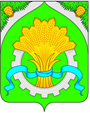 АДМИНИСТРАЦИЯ ШАТРОВСКОГО МУНИЦИПАЛЬНОГО ОКРУГАКУРГАНСКОЙ ОБЛАСТИПОСТАНОВЛЕНИЕот 06 декабря 2023 г. № 975                                                                           с.Шатрово   О внесении изменения в постановление Администрации Шатровского района от 16.01.2013г. № 7 «Об образовании избирательных участков, участков референдума для проведения голосования и подсчета голосов избирателей, участников референдума при проведении выборов на территории Шатровского района»          В соответствии с Федеральным законом от 12.06.2002 г. № 67-ФЗ «Об основных гарантиях избирательных прав и права на участие в референдуме граждан Российской Федерации», Администрация Шатровского муниципального округа Курганской области ПОСТАНОВЛЯЕТ:        1. Внести в постановление Администрации Шатровского района от 16.01.2013 г. № 7 «Об образовании избирательных участков, участков референдума для проведения голосования и подсчета голосов избирателей, участников референдума при проведении выборов, референдума на территории Шатровского района» следующее изменение:        приложение к постановлению изложить согласно приложению к настоящему постановлению.       2. Опубликовать настоящее постановление в информационном бюллетене «Вестник Администрации Шатровского муниципального округа», разместить на официальном сайте Администрации Шатровского муниципального округа Курганской области в сети «Интернет».       3. Возложить контроль за выполнением настоящего постановления на управляющего делами-руководителя аппарата Администрации Шатровского муниципального округа. Глава Шатровского муниципального округаКурганской области                                                                                                          Л.А.Рассохин Т.И.Романова9 15 54ПЕРЕЧЕНЬизбирательных участков, участков референдума и их границы для проведения голосования и подсчета голосов избирателей, участников референдума при проведении выборов, референдума на территории Шатровского муниципального округа Курганской областиУправляющий делами-руководитель аппаратаАдминистрации Шатровскогомуниципального округа                                                                                                    Т.И.РомановаПриложение к постановлению Администрации Шатровского муниципального округа Курганской области от    06 декабря 2023 г.    № 975«О внесении изменения в постановление Администрации Шатровского района от 16.01.2013г. № 7 «Об образовании избирательных участков, участков референдума для проведения голосования и подсчета голосов избирателей, участников референдума при проведении выборов на территории Шатровского района» «Приложениек постановлению Администрации Шатровского района от 16 января 2013 года № 7 «Об образовании избирательных участков, участков референдума для проведения голосования и подсчета голосов избирателей, участников референдума при проведении выборов на территории Шатровского района»№избира-тельного участкаГраницы избирательных участков, участков референдумаГраницы избирательных участков, участков референдумаГраницы избирательных участков, участков референдума651Местонахождение участка: здание администрации МКУ «Восточный территориальный отдел» (Россия, Курганская область, Шатровский район, с. Барино, ул. Шохина, д. № 30), телефон 8(35257) 9-68-86.Место для голосования: здание Бариновского сельского дома культуры (Россия, Курганская область, Шатровский район, с. Барино, ул. Ленина, д. № 21), телефон 8(35257) 9-68-86.В составе населённые пункты: с. Барино, д. Кирпичики, п. Октябрьский.Местонахождение участка: здание администрации МКУ «Восточный территориальный отдел» (Россия, Курганская область, Шатровский район, с. Барино, ул. Шохина, д. № 30), телефон 8(35257) 9-68-86.Место для голосования: здание Бариновского сельского дома культуры (Россия, Курганская область, Шатровский район, с. Барино, ул. Ленина, д. № 21), телефон 8(35257) 9-68-86.В составе населённые пункты: с. Барино, д. Кирпичики, п. Октябрьский.Местонахождение участка: здание администрации МКУ «Восточный территориальный отдел» (Россия, Курганская область, Шатровский район, с. Барино, ул. Шохина, д. № 30), телефон 8(35257) 9-68-86.Место для голосования: здание Бариновского сельского дома культуры (Россия, Курганская область, Шатровский район, с. Барино, ул. Ленина, д. № 21), телефон 8(35257) 9-68-86.В составе населённые пункты: с. Барино, д. Кирпичики, п. Октябрьский.652Местонахождение участка: здание администрации МКУ «Западный территориальный отдел» (Россия, Курганская область, Шатровский район, с. Дальняя Кубасова, ул. Заречная, д. № 15/1), телефон 8(35257) 9-36-33.В составе населённые пункты: с. Дальняя Кубасова, д. Лукина, д. Каширцево.Местонахождение участка: здание администрации МКУ «Западный территориальный отдел» (Россия, Курганская область, Шатровский район, с. Дальняя Кубасова, ул. Заречная, д. № 15/1), телефон 8(35257) 9-36-33.В составе населённые пункты: с. Дальняя Кубасова, д. Лукина, д. Каширцево.Местонахождение участка: здание администрации МКУ «Западный территориальный отдел» (Россия, Курганская область, Шатровский район, с. Дальняя Кубасова, ул. Заречная, д. № 15/1), телефон 8(35257) 9-36-33.В составе населённые пункты: с. Дальняя Кубасова, д. Лукина, д. Каширцево.654Местонахождение участка: здание администрации МКУ «Западный территориальный отдел» (Россия, Курганская область, Шатровский район, с. Изъедугино ул. Центральная, д. № 18), телефон 8(35257) 9-83-33.Место для голосования: здание Изъедугинского сельского дома культуры (Россия, Курганская область, Шатровский район, с. Изъедугино, ул. Школьная, д. № 15), телефон 8(35257) 9-83-33.В составе населённые пункты: с. Изъедугино, д. Дернова. Местонахождение участка: здание администрации МКУ «Западный территориальный отдел» (Россия, Курганская область, Шатровский район, с. Изъедугино ул. Центральная, д. № 18), телефон 8(35257) 9-83-33.Место для голосования: здание Изъедугинского сельского дома культуры (Россия, Курганская область, Шатровский район, с. Изъедугино, ул. Школьная, д. № 15), телефон 8(35257) 9-83-33.В составе населённые пункты: с. Изъедугино, д. Дернова. Местонахождение участка: здание администрации МКУ «Западный территориальный отдел» (Россия, Курганская область, Шатровский район, с. Изъедугино ул. Центральная, д. № 18), телефон 8(35257) 9-83-33.Место для голосования: здание Изъедугинского сельского дома культуры (Россия, Курганская область, Шатровский район, с. Изъедугино, ул. Школьная, д. № 15), телефон 8(35257) 9-83-33.В составе населённые пункты: с. Изъедугино, д. Дернова. 655Местонахождение участка: административное здание СПК (колхоз) «Имени Свердлова» (Россия, Курганская область, Шатровский район, с. Ильино, ул. Центральная, д. № 6), телефон 8(35257) 9-62-33.Место для голосования: здание Ильинского сельского дома культуры (Россия, Курганская область, Шатровский район, ул. Центральная, д.№8), телефон 8 (35257) 9-64-93В составе населённые пункты: с. Ильино, д. Дружинина, д.Саломатова.Местонахождение участка: административное здание СПК (колхоз) «Имени Свердлова» (Россия, Курганская область, Шатровский район, с. Ильино, ул. Центральная, д. № 6), телефон 8(35257) 9-62-33.Место для голосования: здание Ильинского сельского дома культуры (Россия, Курганская область, Шатровский район, ул. Центральная, д.№8), телефон 8 (35257) 9-64-93В составе населённые пункты: с. Ильино, д. Дружинина, д.Саломатова.Местонахождение участка: административное здание СПК (колхоз) «Имени Свердлова» (Россия, Курганская область, Шатровский район, с. Ильино, ул. Центральная, д. № 6), телефон 8(35257) 9-62-33.Место для голосования: здание Ильинского сельского дома культуры (Россия, Курганская область, Шатровский район, ул. Центральная, д.№8), телефон 8 (35257) 9-64-93В составе населённые пункты: с. Ильино, д. Дружинина, д.Саломатова.657Местонахождение участка: здание администрации МКУ «Восточный территориальный отдел» (Россия, Курганская область, Шатровский район, с. Камышевка, ул. Коммунаров, д. № 8), телефон 8(35257) 9-85-33.В составе населённые пункты: с. Камышевка, д. Кокуй, д. Пушнякова, д. Усть-Терсюк.Местонахождение участка: здание администрации МКУ «Восточный территориальный отдел» (Россия, Курганская область, Шатровский район, с. Камышевка, ул. Коммунаров, д. № 8), телефон 8(35257) 9-85-33.В составе населённые пункты: с. Камышевка, д. Кокуй, д. Пушнякова, д. Усть-Терсюк.Местонахождение участка: здание администрации МКУ «Восточный территориальный отдел» (Россия, Курганская область, Шатровский район, с. Камышевка, ул. Коммунаров, д. № 8), телефон 8(35257) 9-85-33.В составе населённые пункты: с. Камышевка, д. Кокуй, д. Пушнякова, д. Усть-Терсюк.658Местонахождение участка: здание администрации МКУ «Восточный территориальный отдел» (Россия, Курганская область, Шатровский район, с. Кодское, ул. Речная, д. № 8 Б), телефон 8(35257) 9-75-33.В составе населённые пункты: с. Кодское, д. Кылман, д. Черное Макарово.Местонахождение участка: здание администрации МКУ «Восточный территориальный отдел» (Россия, Курганская область, Шатровский район, с. Кодское, ул. Речная, д. № 8 Б), телефон 8(35257) 9-75-33.В составе населённые пункты: с. Кодское, д. Кылман, д. Черное Макарово.Местонахождение участка: здание администрации МКУ «Восточный территориальный отдел» (Россия, Курганская область, Шатровский район, с. Кодское, ул. Речная, д. № 8 Б), телефон 8(35257) 9-75-33.В составе населённые пункты: с. Кодское, д. Кылман, д. Черное Макарово.659Местонахождение участка: здание администрации МКУ «Южный территориальный отдел» (Россия, Курганская область, Шатровский район, с. Кондинское, ул. Центральная, д. № 4), телефон 8(35257) 9-93-33.Место для голосования: здание Кондинского сельского дома культуры (Россия, Курганская область, Шатровский района, с. Кондинское, ул. Центральная, д. № 11), телефон 8(35257) 9-93-33.В составе населённые пункты: с. Кондинское, д. Могилева, д. Смолина, д. Поротова.Местонахождение участка: здание администрации МКУ «Южный территориальный отдел» (Россия, Курганская область, Шатровский район, с. Кондинское, ул. Центральная, д. № 4), телефон 8(35257) 9-93-33.Место для голосования: здание Кондинского сельского дома культуры (Россия, Курганская область, Шатровский района, с. Кондинское, ул. Центральная, д. № 11), телефон 8(35257) 9-93-33.В составе населённые пункты: с. Кондинское, д. Могилева, д. Смолина, д. Поротова.Местонахождение участка: здание администрации МКУ «Южный территориальный отдел» (Россия, Курганская область, Шатровский район, с. Кондинское, ул. Центральная, д. № 4), телефон 8(35257) 9-93-33.Место для голосования: здание Кондинского сельского дома культуры (Россия, Курганская область, Шатровский района, с. Кондинское, ул. Центральная, д. № 11), телефон 8(35257) 9-93-33.В составе населённые пункты: с. Кондинское, д. Могилева, д. Смолина, д. Поротова.660Местонахождение участка: здание администрации МКУ «Западный территориальный отдел» (Россия, Курганская область, Шатровский район, с. Кызылбай, ул. Центральная, д.№ 73), телефон 8(35257) 9-33-33.Место для голосования: здание Кызылбаевского сельского дома культуры (Россия, Курганская область, Шатровский района, с. Кызылбай, ул. Центральная, д. № 73), телефон 8(35257) 9-33-33.В составе населённые пункты: с. Кызылбай в составе улиц:Местонахождение участка: здание администрации МКУ «Западный территориальный отдел» (Россия, Курганская область, Шатровский район, с. Кызылбай, ул. Центральная, д.№ 73), телефон 8(35257) 9-33-33.Место для голосования: здание Кызылбаевского сельского дома культуры (Россия, Курганская область, Шатровский района, с. Кызылбай, ул. Центральная, д. № 73), телефон 8(35257) 9-33-33.В составе населённые пункты: с. Кызылбай в составе улиц:Местонахождение участка: здание администрации МКУ «Западный территориальный отдел» (Россия, Курганская область, Шатровский район, с. Кызылбай, ул. Центральная, д.№ 73), телефон 8(35257) 9-33-33.Место для голосования: здание Кызылбаевского сельского дома культуры (Россия, Курганская область, Шатровский района, с. Кызылбай, ул. Центральная, д. № 73), телефон 8(35257) 9-33-33.В составе населённые пункты: с. Кызылбай в составе улиц:660ул. Центральная ул. Коммунаровул. Новаяпер. Восточныйпер. Б.Шайдуллыпер. Курмановапер. Захарапер. Центральныйпер. Школьныйпер. Жавдатапер. И.Фасугапер. Коноваловапер. Гаражныйпер. Западныйул. Центральная ул. Коммунаровул. Новаяпер. Восточныйпер. Б.Шайдуллыпер. Курмановапер. Захарапер. Центральныйпер. Школьныйпер. Жавдатапер. И.Фасугапер. Коноваловапер. Гаражныйпер. Западныйполностьюполностьюполностьюполностьюполностьюполностьюполностьюполностьюполностьюполностьюполностьюполностьюполностьюполностью.661Местонахождение участка: здание МКОУ «Кызылбаевская средняя общеобразовательная школа» (Россия, Курганская область, Шатровский район, с. Кызылбай, ул. Газовик, д.№ 25), телефон 8(35257) 9-41-98.В составе населённые пункты: с. Кызылбай в составе улиц:Местонахождение участка: здание МКОУ «Кызылбаевская средняя общеобразовательная школа» (Россия, Курганская область, Шатровский район, с. Кызылбай, ул. Газовик, д.№ 25), телефон 8(35257) 9-41-98.В составе населённые пункты: с. Кызылбай в составе улиц:Местонахождение участка: здание МКОУ «Кызылбаевская средняя общеобразовательная школа» (Россия, Курганская область, Шатровский район, с. Кызылбай, ул. Газовик, д.№ 25), телефон 8(35257) 9-41-98.В составе населённые пункты: с. Кызылбай в составе улиц:661ул. Газовикул. Газовикполностью.662Местонахождение участка: здание Мехонского сельского дома культуры (Россия, Курганская область, Шатровский район, с. Мехонское, ул. Красных Уральцев, д.№ 15), телефон 8(35257) 9-42-02.В составе населённые пункты: с. Мехонское в составе улиц:Местонахождение участка: здание Мехонского сельского дома культуры (Россия, Курганская область, Шатровский район, с. Мехонское, ул. Красных Уральцев, д.№ 15), телефон 8(35257) 9-42-02.В составе населённые пункты: с. Мехонское в составе улиц:Местонахождение участка: здание Мехонского сельского дома культуры (Россия, Курганская область, Шатровский район, с. Мехонское, ул. Красных Уральцев, д.№ 15), телефон 8(35257) 9-42-02.В составе населённые пункты: с. Мехонское в составе улиц:662ул. Октябрьскаяул. Ленинаул. Степана Разинаул. Исетскаяул. Набережнаяул. А.И.Сочневаул. Короткаяул. Заречнаяул. Береговаяул. Первомайскаяул. Красных Уральцевул. Пешковаул. Мира ул. Севернаяул. Колхознаяул. Механизаторовул. Дальняяул. Е.Галяминскихпереулков:пер. Аврорыул. Октябрьскаяул. Ленинаул. Степана Разинаул. Исетскаяул. Набережнаяул. А.И.Сочневаул. Короткаяул. Заречнаяул. Береговаяул. Первомайскаяул. Красных Уральцевул. Пешковаул. Мира ул. Севернаяул. Колхознаяул. Механизаторовул. Дальняяул. Е.Галяминскихпереулков:пер. Аврорыполностьюполностьюполностьюполностьюполностьюполностьюполностьюполностьюполностьюполностьюполностьюполностьюполностьюполностьюполностьюполностьюполностьюполностьюполностьюполностью.663Местонахождение участка: здание МКОУ «Мехонская средняя общеобразовательная школа» (Россия, Курганская область, Шатровский район, с. Мехонское, ул. Ленина, д.№ 29), телефон 8(35257) 9-44-74.В составе населённые пункты: д. Ближняя Кубасова, д. Ганичева, с. Мехонское в составе улиц:Местонахождение участка: здание МКОУ «Мехонская средняя общеобразовательная школа» (Россия, Курганская область, Шатровский район, с. Мехонское, ул. Ленина, д.№ 29), телефон 8(35257) 9-44-74.В составе населённые пункты: д. Ближняя Кубасова, д. Ганичева, с. Мехонское в составе улиц:Местонахождение участка: здание МКОУ «Мехонская средняя общеобразовательная школа» (Россия, Курганская область, Шатровский район, с. Мехонское, ул. Ленина, д.№ 29), телефон 8(35257) 9-44-74.В составе населённые пункты: д. Ближняя Кубасова, д. Ганичева, с. Мехонское в составе улиц:663ул. С. Букинаул. Школьнаяул. Красных Партизанул. Пролетарскаяул. Леснаяул. Степнаяул. Свободнаяул. Комсомольскаяул. Пионерскаяул. Западнаяпереулков:пер. Заготзернопер. С. Букинапер. Пугачеваполностьюполностьюполностьюполностьюполностьюполностьюполностьюполностьюполностьюполностьюполностьюполностьюполностью.полностьюполностьюполностьюполностьюполностьюполностьюполностьюполностьюполностьюполностьюполностьюполностьюполностью.664Местонахождение участка: здание Ленский сельский клуб (Россия, Курганская область, Шатровский район, д.Ленская, ул. И. Сташкова, д.№ 4), телефон 8(35257) 9-89-01.В составе населённые пункты: д. Ленская, д. Ударник, д. Усольцева.Местонахождение участка: здание Ленский сельский клуб (Россия, Курганская область, Шатровский район, д.Ленская, ул. И. Сташкова, д.№ 4), телефон 8(35257) 9-89-01.В составе населённые пункты: д. Ленская, д. Ударник, д. Усольцева.Местонахождение участка: здание Ленский сельский клуб (Россия, Курганская область, Шатровский район, д.Ленская, ул. И. Сташкова, д.№ 4), телефон 8(35257) 9-89-01.В составе населённые пункты: д. Ленская, д. Ударник, д. Усольцева.665Местонахождение участка: здание Мостовского сельского дома культуры (Россия, Курганская область, Шатровский район, с.Мостовское, ул. Школьная, д.№ 28), телефон 8(35257)9-73-18.В составе населённые пункты: с.Мостовское, д. Духовка, д. Чуварина, д. Ключи, д. Мамонтовка.Местонахождение участка: здание Мостовского сельского дома культуры (Россия, Курганская область, Шатровский район, с.Мостовское, ул. Школьная, д.№ 28), телефон 8(35257)9-73-18.В составе населённые пункты: с.Мостовское, д. Духовка, д. Чуварина, д. Ключи, д. Мамонтовка.Местонахождение участка: здание Мостовского сельского дома культуры (Россия, Курганская область, Шатровский район, с.Мостовское, ул. Школьная, д.№ 28), телефон 8(35257)9-73-18.В составе населённые пункты: с.Мостовское, д. Духовка, д. Чуварина, д. Ключи, д. Мамонтовка.667Местонахождение участка: здание Ожогинского сельского дома культуры (Россия, Курганская область, Шатровский район, с. Ожогино, ул. Центральная, д.№ 38), телефон 8(35257) 9-59-33.В составе населённые пункты: с. Ожогино, д. Шуравино.Местонахождение участка: здание Ожогинского сельского дома культуры (Россия, Курганская область, Шатровский район, с. Ожогино, ул. Центральная, д.№ 38), телефон 8(35257) 9-59-33.В составе населённые пункты: с. Ожогино, д. Шуравино.Местонахождение участка: здание Ожогинского сельского дома культуры (Россия, Курганская область, Шатровский район, с. Ожогино, ул. Центральная, д.№ 38), телефон 8(35257) 9-59-33.В составе населённые пункты: с. Ожогино, д. Шуравино.668Местонахождение участка: бывшее здание администрации Самохваловского сельсовета (Россия, Курганская область, Шатровский район, с. Самохвалово, ул. Ленина, д.№ 46), телефон 8(35257) 9-55-33.В составе населённые пункты: с. Самохвалово, д. Спасское, д. Овчинникова, д. Теплоухова, д. Луговая, д. Бединка, д. Ирюм, д. Калмакова, д. Помалово.Местонахождение участка: бывшее здание администрации Самохваловского сельсовета (Россия, Курганская область, Шатровский район, с. Самохвалово, ул. Ленина, д.№ 46), телефон 8(35257) 9-55-33.В составе населённые пункты: с. Самохвалово, д. Спасское, д. Овчинникова, д. Теплоухова, д. Луговая, д. Бединка, д. Ирюм, д. Калмакова, д. Помалово.Местонахождение участка: бывшее здание администрации Самохваловского сельсовета (Россия, Курганская область, Шатровский район, с. Самохвалово, ул. Ленина, д.№ 46), телефон 8(35257) 9-55-33.В составе населённые пункты: с. Самохвалово, д. Спасское, д. Овчинникова, д. Теплоухова, д. Луговая, д. Бединка, д. Ирюм, д. Калмакова, д. Помалово.670Местонахождение участка: здание Спицынского сельского дома культуры (Россия, Курганская область, Шатровский район, с. Спицыно, ул. Мира, д.№ 34), телефон 8(35257)9-88-02.В составе населённые пункты: с. Спицыно, д. Сладчанка, д. Сопинина.Местонахождение участка: здание Спицынского сельского дома культуры (Россия, Курганская область, Шатровский район, с. Спицыно, ул. Мира, д.№ 34), телефон 8(35257)9-88-02.В составе населённые пункты: с. Спицыно, д. Сладчанка, д. Сопинина.Местонахождение участка: здание Спицынского сельского дома культуры (Россия, Курганская область, Шатровский район, с. Спицыно, ул. Мира, д.№ 34), телефон 8(35257)9-88-02.В составе населённые пункты: с. Спицыно, д. Сладчанка, д. Сопинина.673Местонахождение участка: здание администрации МКУ «Восточный территориальный отдел» (Россия, Курганская область, Шатровский район, с. Терсюкское,  ул. А.И.Киселева, д.№ 28), телефон 8(35257)9-82-18.Место для голосования: здание Терсюкского сельского дома культуры (Россия, Курганская область, Шатровский район, с. Терсюкское, ул. А.И.Киселева, д№ 26), телефон 8(35257)9-82-18..В составе населённые пункты: с. Терсюкское, д. Воротниково, д. Коршунова, д. Мурашова, д. Портнягино.Местонахождение участка: здание администрации МКУ «Восточный территориальный отдел» (Россия, Курганская область, Шатровский район, с. Терсюкское,  ул. А.И.Киселева, д.№ 28), телефон 8(35257)9-82-18.Место для голосования: здание Терсюкского сельского дома культуры (Россия, Курганская область, Шатровский район, с. Терсюкское, ул. А.И.Киселева, д№ 26), телефон 8(35257)9-82-18..В составе населённые пункты: с. Терсюкское, д. Воротниково, д. Коршунова, д. Мурашова, д. Портнягино.Местонахождение участка: здание администрации МКУ «Восточный территориальный отдел» (Россия, Курганская область, Шатровский район, с. Терсюкское,  ул. А.И.Киселева, д.№ 28), телефон 8(35257)9-82-18.Место для голосования: здание Терсюкского сельского дома культуры (Россия, Курганская область, Шатровский район, с. Терсюкское, ул. А.И.Киселева, д№ 26), телефон 8(35257)9-82-18..В составе населённые пункты: с. Терсюкское, д. Воротниково, д. Коршунова, д. Мурашова, д. Портнягино.675Местонахождение участка: здание Шатровского районного дома культуры (Россия, Курганская область, Шатровский район, с. Шатрово, ул. Федосеева, д. № 64), телефон 8(35257) 9-14-46.В составе населённые пункты: с. Шатрово  в составе улиц:Местонахождение участка: здание Шатровского районного дома культуры (Россия, Курганская область, Шатровский район, с. Шатрово, ул. Федосеева, д. № 64), телефон 8(35257) 9-14-46.В составе населённые пункты: с. Шатрово  в составе улиц:Местонахождение участка: здание Шатровского районного дома культуры (Россия, Курганская область, Шатровский район, с. Шатрово, ул. Федосеева, д. № 64), телефон 8(35257) 9-14-46.В составе населённые пункты: с. Шатрово  в составе улиц:675ул. Восточнаяул. Пролетарскаяул. Ленинаул. М.Горькогоул. Тобольская ул. Федосееваул. Коммунальнаяул. Уральскаяул. Кузнецовойул. Советскаяул. Садоваяул. Зубриловаул. Шатровскаяполностьюполностьюполностьюполностьючётные с № 46 по № 104, нечётные с № 21 по № 77нечётные с № 1 по № 57, чётные с № 2 по № 80полностьюполностьюнечётные с №1 по № 19, четные с № 2 по № 32полностьюнечетные с № 1 по № 17, чётные с № 2 по № 16полностьюполностью.полностьюполностьюполностьюполностьючётные с № 46 по № 104, нечётные с № 21 по № 77нечётные с № 1 по № 57, чётные с № 2 по № 80полностьюполностьюнечётные с №1 по № 19, четные с № 2 по № 32полностьюнечетные с № 1 по № 17, чётные с № 2 по № 16полностьюполностью.676Местонахождение участка: здание Шатровского филиала ГБОУ СПО «Курганский технологический колледж имени Героя Советского Союза Н.Я.Анфиногенова» (Россия, Курганская область, Шатровский район, с. Шатрово,  ул. 30 лет Победы, д. № 1), телефон 8(35257) 9-16-81.В составе населённые пункты: с. Шатрово  в составе улиц:Местонахождение участка: здание Шатровского филиала ГБОУ СПО «Курганский технологический колледж имени Героя Советского Союза Н.Я.Анфиногенова» (Россия, Курганская область, Шатровский район, с. Шатрово,  ул. 30 лет Победы, д. № 1), телефон 8(35257) 9-16-81.В составе населённые пункты: с. Шатрово  в составе улиц:Местонахождение участка: здание Шатровского филиала ГБОУ СПО «Курганский технологический колледж имени Героя Советского Союза Н.Я.Анфиногенова» (Россия, Курганская область, Шатровский район, с. Шатрово,  ул. 30 лет Победы, д. № 1), телефон 8(35257) 9-16-81.В составе населённые пункты: с. Шатрово  в составе улиц:676ул. Дзержинскогоул. Заводскаяул. Жуковаул. Кандаковаул. Кироваул. Молодежнаяул. Чкаловаул. Озернаяул. 8 Мартаул. № 30 лет Победыул. 60 лет СССРул. Дзержинскогоул. Заводскаяул. Жуковаул. Кандаковаул. Кироваул. Молодежнаяул. Чкаловаул. Озернаяул. 8 Мартаул. № 30 лет Победыул. 60 лет СССРполностьюполностьюполностьюполностьюполностьюполностьюполностьюполностьюполностьюполностьюполностью.677Местонахождение участка: здание МБУ ДО «Шатровская районная детско-юношеская спортивная школа» (Россия, Курганская область, Шатровский район, с. Шатрово,  ул. Федосеева, д.№ 94), телефон 8(35257) 9-21-01.В составе населённые пункты: д. Антрак, д. Дворцы, с. Шатрово в составе улиц:Местонахождение участка: здание МБУ ДО «Шатровская районная детско-юношеская спортивная школа» (Россия, Курганская область, Шатровский район, с. Шатрово,  ул. Федосеева, д.№ 94), телефон 8(35257) 9-21-01.В составе населённые пункты: д. Антрак, д. Дворцы, с. Шатрово в составе улиц:Местонахождение участка: здание МБУ ДО «Шатровская районная детско-юношеская спортивная школа» (Россия, Курганская область, Шатровский район, с. Шатрово,  ул. Федосеева, д.№ 94), телефон 8(35257) 9-21-01.В составе населённые пункты: д. Антрак, д. Дворцы, с. Шатрово в составе улиц:677ул. Дачнаяул. Комсомольскаяул. Космонавтовул. Крапивинойул. Т. Мальцеваул. Лермонтоваул. Чапаеваул. Федосееваул. Ключеваяул. Строителейул. Пионерскаяул. Лесная.переулков:пер. СХТпер. Спортивныйул. Дачнаяул. Комсомольскаяул. Космонавтовул. Крапивинойул. Т. Мальцеваул. Лермонтоваул. Чапаеваул. Федосееваул. Ключеваяул. Строителейул. Пионерскаяул. Лесная.переулков:пер. СХТпер. Спортивныйполностьюполностьюполностьюполностьюполностьюполностьюполностьюнечётные с № 59 по № 121 чётные с № 82 по № 142нечётные с №1 по № 15, чётные с № 2 по № 8полностьюполностьюполностьюполностьюполностью.678Местонахождение участка: здание ГКУ «Курганское управление лесами» территориальный  отдел «Шатровское лесничество» (Россия, Курганская область, Шатровский район, с. Шатрово,  ул. Элеваторная, д.№ 2), телефон 8(35257) 9-24-06.В составе населённые пункты: с. Шатрово  в составе улиц:Местонахождение участка: здание ГКУ «Курганское управление лесами» территориальный  отдел «Шатровское лесничество» (Россия, Курганская область, Шатровский район, с. Шатрово,  ул. Элеваторная, д.№ 2), телефон 8(35257) 9-24-06.В составе населённые пункты: с. Шатрово  в составе улиц:Местонахождение участка: здание ГКУ «Курганское управление лесами» территориальный  отдел «Шатровское лесничество» (Россия, Курганская область, Шатровский район, с. Шатрово,  ул. Элеваторная, д.№ 2), телефон 8(35257) 9-24-06.В составе населённые пункты: с. Шатрово  в составе улиц:678ул. Западнаяул. Заречнаяул. Овражнаяул. С. Чекалинаул. Подстанционнаяул. Севернаяул. Сибирскаяул. Урожайнаяул. Чеховаул. Элеваторнаяул. Энергетиковул. Весенняяул. Луговаяул. Садоваяул. Собенинаул. Тобольскаяул. Степнаяул. Февральскаяул. Рабочаяул. Ш.Емелинаул. Береговаяул. Кузнецовойпереулки:пер. Элеваторныйпер. Сибирскийпер. Тобольскийполностьюполностьюполностьюполностьюполностьюполностьюполностьюполностьюполностьюполностьюполностьюполностьюполностьюнечётные с № 19 по № 35, чётные с № 18 по № 38нечётные с № 51 по № 89, чётные с № 56 по № 70нечётные с № 1 по № 19, чётные с № 2 по № 44полностьюполностьюнечётные с № 27 по № 39, чётные с № 34 по № 42нечётные с № 15 по № 41, чётные с № 26 по № 54полностьюнечётные с № 21 по № 53, чётные с № 34 по № 50полностьюполностьюполностью.полностьюполностьюполностьюполностьюполностьюполностьюполностьюполностьюполностьюполностьюполностьюполностьюполностьюнечётные с № 19 по № 35, чётные с № 18 по № 38нечётные с № 51 по № 89, чётные с № 56 по № 70нечётные с № 1 по № 19, чётные с № 2 по № 44полностьюполностьюнечётные с № 27 по № 39, чётные с № 34 по № 42нечётные с № 15 по № 41, чётные с № 26 по № 54полностьюнечётные с № 21 по № 53, чётные с № 34 по № 50полностьюполностьюполностью.679Местонахождение участка: здание Шатровского филиала ГБУ «Центр социального обслуживания № 4» (Россия, Курганская область, Шатровский район, с. Шатрово,  ул. К. Маркса, д.№ 3), телефон 8(35257) 9-17-62.В составе населённые пункты: с. Шатрово  в составе улиц:Местонахождение участка: здание Шатровского филиала ГБУ «Центр социального обслуживания № 4» (Россия, Курганская область, Шатровский район, с. Шатрово,  ул. К. Маркса, д.№ 3), телефон 8(35257) 9-17-62.В составе населённые пункты: с. Шатрово  в составе улиц:Местонахождение участка: здание Шатровского филиала ГБУ «Центр социального обслуживания № 4» (Россия, Курганская область, Шатровский район, с. Шатрово,  ул. К. Маркса, д.№ 3), телефон 8(35257) 9-17-62.В составе населённые пункты: с. Шатрово  в составе улиц:679ул. Гагаринаул. Калининаул. Комарова ул. К. Марксаул. Лебедевскаяул. Мираул. Новаяул. Октябрьскаяул. Орловскаяул. Южнаяул. Собенинаул. Рабочаяул. Ш. Емелинаул. Автомобилистовул. Есенинаул. Некрасоваул. Пушкинаул. Юбилейнаяул. Свердловапереулки:пер. Октябрьскийпер. Рабочийполностьюполностьюполностьюполностьюполностьюполностьюполностьюполностьюполностьюполностьюнечётные с № 1 по № 49, четные с № 2 по № 54нечётные с №1 по № 25, чётные с № 2 по № 32нечётные с № 1 по № 13, чётные с № 2 по № 24полностьюполностьюполностьюполностьюполностьюполностьюполностьюполностью.полностьюполностьюполностьюполностьюполностьюполностьюполностьюполностьюполностьюполностьюнечётные с № 1 по № 49, четные с № 2 по № 54нечётные с №1 по № 25, чётные с № 2 по № 32нечётные с № 1 по № 13, чётные с № 2 по № 24полностьюполностьюполностьюполностьюполностьюполностьюполностьюполностью.680Местонахождение участка: здание Широковского сельского дома культуры (Россия, Курганская область, Шатровский район, с. Широково, ул. Школьная, д.№ 6), телефон 8(35257) 9-63-33.В составе населённые пункты: с. Широково, д. Далматова, д. Чекалина.Местонахождение участка: здание Широковского сельского дома культуры (Россия, Курганская область, Шатровский район, с. Широково, ул. Школьная, д.№ 6), телефон 8(35257) 9-63-33.В составе населённые пункты: с. Широково, д. Далматова, д. Чекалина.Местонахождение участка: здание Широковского сельского дома культуры (Россия, Курганская область, Шатровский район, с. Широково, ул. Школьная, д.№ 6), телефон 8(35257) 9-63-33.В составе населённые пункты: с. Широково, д. Далматова, д. Чекалина.681Местонахождение участка: здание администрации МКУ «Северный территориальный отдел» (Россия, Курганская область, Шатровский район, с. Яутла, ул. Центральная, д.№ 17), телефон 8(35257) 9-50-33.Место для голосования: здание Яутлинского сельского дома культуры (Россия, Курганская область, Шатровский района, с. Яутла, ул. Центральная, д. № 17), телефон 8(35257) 9-50-33.В составе населённые пункты: с. Яутла, д. Мостовка 2-я.Местонахождение участка: здание администрации МКУ «Северный территориальный отдел» (Россия, Курганская область, Шатровский район, с. Яутла, ул. Центральная, д.№ 17), телефон 8(35257) 9-50-33.Место для голосования: здание Яутлинского сельского дома культуры (Россия, Курганская область, Шатровский района, с. Яутла, ул. Центральная, д. № 17), телефон 8(35257) 9-50-33.В составе населённые пункты: с. Яутла, д. Мостовка 2-я.Местонахождение участка: здание администрации МКУ «Северный территориальный отдел» (Россия, Курганская область, Шатровский район, с. Яутла, ул. Центральная, д.№ 17), телефон 8(35257) 9-50-33.Место для голосования: здание Яутлинского сельского дома культуры (Россия, Курганская область, Шатровский района, с. Яутла, ул. Центральная, д. № 17), телефон 8(35257) 9-50-33.В составе населённые пункты: с. Яутла, д. Мостовка 2-я.